Д/з от 16.01, 17.01На уроке мы познакомились с новым размером – 3/4 (три четврети). Это трёхдольный размер. Дирижируем в нём следующим образом: Первая доля – рука идёт вниз.Вторая доля – взмах от себя.Третья доля – рука идёт вверх (словно мы рисуем в воздухе треугольник).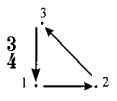 1) Учитывая размер 3/4, в предложенном ритме расставьте тактовые чёрточки.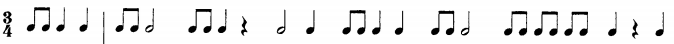 2) Затем проговорите этот ритм на ритмослоги с дирижированием по несколько раз.3) В размере три четверти заполните пустые такты разными длительностями.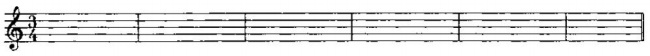 